Case study – Younger AdultGym-based programme planning and preparation (D/616/7950)
Assessment element 6Gym programme card
Gym-based programme planning and preparation (D/616/7950)
This blank card should be photocopied to provide further programmes for the range of clients in
element 6, which includes a young person and an older adult.
Note: All components may not be suitable for some clients.Warm up – component length: ____________________Resistance training component length: ____________________Cardiovascular training (1 or more machine) – component length: ____________________Cool down/flexibility – component length: ____________________Programming for client and from case studies assessment record and feedback (Assessor)Gym-based programme planning and preparation (D/616/7950)The learner needs to achieve Pr1 through Pr6 to gain an overall pass in this section. Questioning is not permitted to confirm competence of practical skill. If the learner fails to meet the requirements of this section in full, they will need to be reassessed on this component of the session.Client’s name Client’s name Age GenderTom Wilkinson Tom Wilkinson 14MaleDescription of lifestyle, to include: family, occupation, hobbies etcDescription of lifestyle, to include: family, occupation, hobbies etcTom is a keen rugby player who is looking to improve performance in his sport. He trains twice a week with his local youth team and has regular games at the weekends. His hobbies are listening to rock music (when he’s not playing rugby).His parents and older brother are very supportive of him succeeding in his sport as he has been chosen for a local semi-professional team.He wants his endurance and core strength and he is keen to learn resistance machine exercises. He also wants to improve flexibility in his hamstrings and quadriceps which become tight because of training and lack of stretching.Tom is at school and his homework and rugby training take up a lot of time, however he believes he still has an hour or so a week that can spend in the gym.Tom is a keen rugby player who is looking to improve performance in his sport. He trains twice a week with his local youth team and has regular games at the weekends. His hobbies are listening to rock music (when he’s not playing rugby).His parents and older brother are very supportive of him succeeding in his sport as he has been chosen for a local semi-professional team.He wants his endurance and core strength and he is keen to learn resistance machine exercises. He also wants to improve flexibility in his hamstrings and quadriceps which become tight because of training and lack of stretching.Tom is at school and his homework and rugby training take up a lot of time, however he believes he still has an hour or so a week that can spend in the gym.Tom is a keen rugby player who is looking to improve performance in his sport. He trains twice a week with his local youth team and has regular games at the weekends. His hobbies are listening to rock music (when he’s not playing rugby).His parents and older brother are very supportive of him succeeding in his sport as he has been chosen for a local semi-professional team.He wants his endurance and core strength and he is keen to learn resistance machine exercises. He also wants to improve flexibility in his hamstrings and quadriceps which become tight because of training and lack of stretching.Tom is at school and his homework and rugby training take up a lot of time, however he believes he still has an hour or so a week that can spend in the gym.Tom is a keen rugby player who is looking to improve performance in his sport. He trains twice a week with his local youth team and has regular games at the weekends. His hobbies are listening to rock music (when he’s not playing rugby).His parents and older brother are very supportive of him succeeding in his sport as he has been chosen for a local semi-professional team.He wants his endurance and core strength and he is keen to learn resistance machine exercises. He also wants to improve flexibility in his hamstrings and quadriceps which become tight because of training and lack of stretching.Tom is at school and his homework and rugby training take up a lot of time, however he believes he still has an hour or so a week that can spend in the gym.Description of present exercise and physical activity
levels (apply FITT where appropriate)Description of past exercise and physical activity
levels (apply FITT where appropriate)Description of past exercise and physical activity
levels (apply FITT where appropriate)Description of past exercise and physical activity
levels (apply FITT where appropriate)Frequency: rugby training x2 per week plus a rugby game once a week. Intensity: moderate to highTime: 5–6 hours across the weekType: Rugby drills, CV interval trainingAs now, however intensity has increased in the past 2
yearsAs now, however intensity has increased in the past 2
yearsAs now, however intensity has increased in the past 2
yearsClient’s activity likes and dislikesClient’s activity likes and dislikesLikes: Dislikes:Rugby and running but keen on learning more
about resistance trainingDancing
FootballClient PAR-Q/PAR-Q + completed and informed
consent explained: YESDid the client answer YES to any PAR-Q/PAR-Q +
questions? NOAnalysis of PAR-Q/PAR-Q + responses and actions if applicable
No action requiredAnalysis of PAR-Q/PAR-Q + responses and actions if applicable
No action requiredResults from health assessments (conduct the physical measurements/assessments as appropriate to the
client and goals)Results from health assessments (conduct the physical measurements/assessments as appropriate to the
client and goals)Test ResultsResting heart rate 50 bpmBlood pressure 120/76Height and weight 1.7m
67kgBMI 23.2 Waist circumference 80 cmWaist to hip ratioLEARNER TO COMPLETE
1) Results analysis – list any considerations for the programme based on the above consultation form. 2) State whether you think the client should be referred to an appropriate professional prior to taking part in physical activity, giving your reasons for referral (you may also utilise risk analysis tools such as ACSM/Irwin and Morgan)1:2:Learner’s name:Client’s name: Tom WilkinsonTraining goals:Date:Overview of content, including
mobility, pulse raising (CV
machine as needed) and
component lengthEquipment and
durationLevel/speed RPE/HR Adaptations or
alternativesPreparatory stretches – list static and/or dynamic stretches herePreparatory stretches – list static and/or dynamic stretches herePreparatory stretches – list static and/or dynamic stretches herePreparatory stretches – list static and/or dynamic stretches herePreparatory stretches – list static and/or dynamic stretches here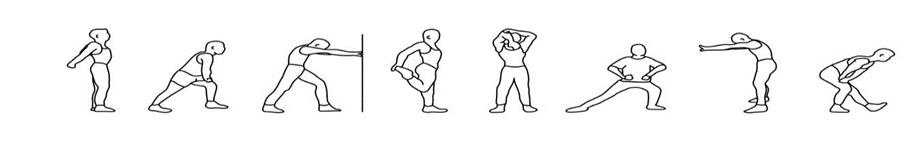 List muscle groups to stretch dynamically here: List muscle groups to stretch dynamically here: List muscle groups to stretch dynamically here: List muscle groups to stretch dynamically here: List muscle groups to stretch dynamically here: Exercise/machine Resistance Reps Sets Rest Adaptations or alternatives to
suit clientBody weight exercise (including any functional/motor
skills exercises appropriate for the client)Body weight exercise (including any functional/motor
skills exercises appropriate for the client)Body weight exercise (including any functional/motor
skills exercises appropriate for the client)Sets/reps/rest or duration of activitySets/reps/rest or duration of activitySets/reps/rest or duration of activityEquipment and approach Programme
timingsLevel/speed RPE/HR Adaptations or
alternatives to suit clientCool down (if a re-warm or pulse lowering phase is required please detail in the space below)Cool down (if a re-warm or pulse lowering phase is required please detail in the space below)CV machine (as
needed)Time and intensity rangePost-workout stretches – indicate which stretches are maintenance (M) or developmental (D)Post-workout stretches – indicate which stretches are maintenance (M) or developmental (D)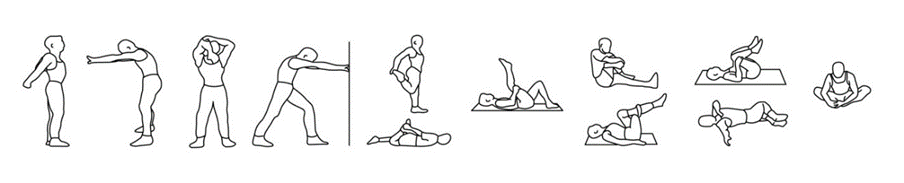 List additional stretches here:List additional stretches here:Suggest other activities the client may be interested in within the fitness facility to complement their
programme.Suggest other activities the client may be interested in within the fitness facility to complement their
programme.Programme review dates.Programme review dates.Learner’s name:Date: Assessor’s name:Assessor’s name:IQA’s name:IQA’s name:IQA’s name:Programme Programme Programme Programme The learner demonstrated that they:Pr1: Interpreted client information from consultation and screening for 2 clients (older adult, younger person) to select appropriate gym-based exercises to develop components of fitness, to include:cardiovascular fitnessmuscular fitnessflexibilitymotor skills and functional abilityPr2: Suggested some appropriate activities to complement the client’s programme according to their interests and goals.Pr3: Planned realistic timings for each component within the programme.Pr4: Planned safe and effective warm ups and cool downs including appropriate mobility/stretching. Pr5: Identified methods of training suitable for the individual client for each component as appropriatePr6: Recorded programme plans in an appropriate format.The learner demonstrated that they:Pr1: Interpreted client information from consultation and screening for 2 clients (older adult, younger person) to select appropriate gym-based exercises to develop components of fitness, to include:cardiovascular fitnessmuscular fitnessflexibilitymotor skills and functional abilityPr2: Suggested some appropriate activities to complement the client’s programme according to their interests and goals.Pr3: Planned realistic timings for each component within the programme.Pr4: Planned safe and effective warm ups and cool downs including appropriate mobility/stretching. Pr5: Identified methods of training suitable for the individual client for each component as appropriatePr6: Recorded programme plans in an appropriate format.The learner demonstrated that they:Pr1: Interpreted client information from consultation and screening for 2 clients (older adult, younger person) to select appropriate gym-based exercises to develop components of fitness, to include:cardiovascular fitnessmuscular fitnessflexibilitymotor skills and functional abilityPr2: Suggested some appropriate activities to complement the client’s programme according to their interests and goals.Pr3: Planned realistic timings for each component within the programme.Pr4: Planned safe and effective warm ups and cool downs including appropriate mobility/stretching. Pr5: Identified methods of training suitable for the individual client for each component as appropriatePr6: Recorded programme plans in an appropriate format.The learner demonstrated that they:Pr1: Interpreted client information from consultation and screening for 2 clients (older adult, younger person) to select appropriate gym-based exercises to develop components of fitness, to include:cardiovascular fitnessmuscular fitnessflexibilitymotor skills and functional abilityPr2: Suggested some appropriate activities to complement the client’s programme according to their interests and goals.Pr3: Planned realistic timings for each component within the programme.Pr4: Planned safe and effective warm ups and cool downs including appropriate mobility/stretching. Pr5: Identified methods of training suitable for the individual client for each component as appropriatePr6: Recorded programme plans in an appropriate format.Assessor name:Assessor signature:Young Person OutcomePASS/REFERDateAssessment Element 6 Case Study Programme Cards     Assessor feedback:  Young PersonAssessment Element 6 Case Study Programme Cards     Assessor feedback:  Young PersonAssessment Element 6 Case Study Programme Cards     Assessor feedback:  Young PersonAssessment Element 6 Case Study Programme Cards     Assessor feedback:  Young Person